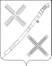 СОВЕТКРАСНОГВАРДЕЙСКОГО СЕЛЬСКОГО ПОСЕЛЕНИЯ КАНЕВСКОГО РАЙОНАРЕШЕНИЕ __________________                                                                                        № _____поселок КрасногвардеецО внесении изменений в решение Совета Красногвардейского сельского поселения Каневского района от 26 декабря 2019 г. № 18 «О бюджете Красногвардейского сельского поселения Каневского района на 2020 год»В соответствии со статьями 184.1, 185 Бюджетного Кодекса Российской Федерации, статьей 72 Устава Красногвардейского сельского поселения Каневского района, Положением «О бюджетном процессе Красногвардейского сельского поселения Каневского района» Совет Красногвардейского сельского поселения Каневского района р е ш и л:1. Внести в решение Совета Красногвардейского сельского поселения Каневского района от 26 декабря 2019 года № 18 «О бюджете Красногвардейского сельского поселения Каневского района на 2020 год» следующие изменения:1) общий объем доходов в сумме 19486,9 тыс. рублей;2) общий объем расходов в сумме 21630,1 тыс. рублей;4. Изложить приложения № 2, № 5, № 6, № 7, № 8, следующей редакции.5. Настоящее решение вступает в силу со дня его официального обнародования.Глава Красногвардейского сельскогопоселения Каневского района                                                                    Ю.В. ГриньПРИЛОЖЕНИЕ № 2к решению Совета Красногвардейскогосельского поселения Каневского районаот _________________ года №_______Объем поступлений доходов в бюджет Красногвардейского сельского поселения Каневского района в 2020 году 		 тыс. руб.ПРИЛОЖЕНИЕ № 5к решению Совета Красногвардейскогосельского поселения Каневского районаот _________________ года №_______Распределение бюджетных ассигнований по разделам и подразделам классификации расходов бюджета Красногвардейского сельского поселения Каневского района на 2020 год тыс. руб.ПРИЛОЖЕНИЕ № 6к решению Совета Красногвардейскогосельского поселения Каневского районаот _________________ года №_______ Распределение бюджетных ассигнований по целевым статьям (муниципальным программам Красногвардейского сельского поселения Каневского района и непрограммным направлениям деятельности) и группам видов расходов классификации расходов бюджета на 2020 год										тыс. руб.ПРИЛОЖЕНИЕ № 7к решению Совета Красногвардейскогосельского поселения Каневского районаот _________________ года №_______Ведомственная структура расходов бюджетаКрасногвардейского сельского поселения Каневского района на 2020 годтыс.руб.ПРИЛОЖЕНИЕ № 8к решению Совета Красногвардейскогосельского поселения Каневского районаот _________________ года №_______Источники внутреннего финансирования дефицита бюджета поселения, перечень статей и видов источников финансирования дефицитов бюджетов на 2020 год тыс. рублейИсполняющий обязанности начальника отдела учета иотчетности администрации Красногвардейского сельскогопоселения Каневского района                                                                Л.В. ГрибенюкКодНаименование доходаСумма1231 00 00000 00 0000 000Налоговые и неналоговые доходы7077,91 01 02000 01 0000 110Налог на доходы физических лиц1458,01 03 02000 01 0000 110Акцизы по подакцизным товарам (продукции), производимым на территории Российской Федерации1836,11 05 03010 01 0000 110Единый сельскохозяйственный налог463,0106 01030 10 0000 110Налог на имущество физических лиц, взимаемый по ставкам, применяемым к объектам налогообложения, располо-женным в границах сельских поселений 446,0106 06000 10 0000 110 Земельный налог 2857,01160 11540 10000 140Административные штрафы, установленные Главой 5 Кодекса Российской Федерации об админист-ративных правонарушениях, за административные правонарушения, посягающие на  права граждан, выявленные должностными лицами органов муниципального контроля10,0111 05075 100000120Доходы от сдачи в аренду имущества, составляющего казну сельских поселений (за исключением земельных участков)7,82 00 00000 00 0000 000Безвозмездные поступления12409,02 02 00000 00 0000 000Безвозмездные поступления от других бюджетов бюджетной системы Российс-кой Федерации12258,52 02 15001 10 0000 150 дотации бюджетам сельских поселений на выравнивание бюджетной обеспечен-ности 5071,02 02 16001 10 0000 150Дотации бюджетам сельских поселений на выравнивание бюджетной обеспе-ченности из бюджетов муниципальных районов2508,12 02 30000 00 0000 150Субвенции бюджетам бюджетной системы Российской Федерации246,8202 40000 00 0000150Иные межбюджетные трансферты13,2202 29999 10 0000 150Прочие субсидии бюджетам сельских поселений3300,7202 49999 10 0000 150Прочие межбюджетные трансферты, передаваемые бюджетам сельских поселений     800,0202 19999 10 0000 150Прочие дотации бюджетам сельских поселений     318,72 07 00000 00 0000 000Прочие безвозмездные поступления150,5207 05 03010 0000150Прочие безвозмездные поступления в бюджеты сельских поселений150,5Всего доходов19486,9№ п/пРзПрНаименованиеСумма123410100Общегосударственные вопросы6124,30102Функционирование высшего должностного лица субъекта Российской Федерации и муниципального образования752,00104Функционирование Правительства Российской Федерации, высших исполнительных органов государственной власти субъектов Российской Федерации, местных администраций3428,00106Обеспечение деятельности финансовых, налоговых и таможенных органов и органов финансового (финансово-бюджетного) надзора33,80111Резервные фонды5,00113Другие общегосударственные вопросы 1905,520200Национальная оборона 243,00203Мобилизационная и вневойсковая подготовка243,030300Национальная безопасность и правоохранительная деятельность16,60310Обеспечение пожарной безопасности16,640400Национальная экономика5500,10405Сельское хозяйство и рыболовство6,40409Дорожное хозяйство (дорожные фонды)5480,50412Другие вопросы в области национальной экономики13,250500Жилищно-коммунальное хозяйство713,20502Коммунальное хозяйство116,40503Благоустройство596,860800Культура, кинематография 8680,90801Культура8680,971000Социальная политика350,01001Пенсионное обеспечение350,081300Обслуживание государственного и муниципального долга2,01301Обслуживание государственного внутреннего и муниципального долга2,0Всего расходовВсего расходовВсего расходов21630,1НаименованиеЦСРВРСумма123          4Муниципальная программа Красногвар-дейского сельского поселения Каневского района «Обеспечение реализации функций муниципального образования, связанных с муниципальным управлением» на 2018-2020 годы01 0 00 000001504,6Обеспечение реализации функций муниципального образования в сфере территориальных органов общественного самоуправления01 0 01 0000056,0Мероприятие по осуществлению функций территориальных органов общественного самоуправления01 0 01 1002056,0Социальное обеспечение и иные выплаты населению01 0 01 1002030056,0Перепись населения01 0 02 0000021,3Мероприятия по уточнению книг похозяйственного учета на 2020 год01 0 02 1003021,3Закупка товаров, работ и услуг для обеспечения государственных (муници-пальных) нужд01 0 02 1003020021,3Управление имуществом поселения01 0 03 0000079,9Мероприятия по оценке имущества, по обеспечению государственной регистрации прав на муниципальное имущество и имущество, приобретаемое в муниципальную собственность Красногвардейского сельского поселения Каневского района01 0 03 1004079,9Закупка товаров, работ и услуг для обеспечения государственных (муници-пальных) нужд01 0 03 1004020079,9Прочие обязательства муниципального образования01 0 04 000001347,4Прочие расходы01 0 04 100501347,4Иные бюджетные ассигнования01 0 04 10050800893,0Закупка товаров, работ и услуг для обеспечения государственных (муници-пальных) нужд 01 0 04 10050200454,4Муниципальная программа Красногвар-дейского сельского поселения Каневского района «Информационное общество Красногвардейского сельского поселения Каневского района» на 2018-2020 годы02 0 00 00000388,1Информационное обеспечение и сопровож-дение деятельности органов местного самоуправления02 0 01 0000050,0Мероприятия по информационному обеспечению и сопровождению деятельности органа местного самоуправления02 0 01 1006050,0Закупка товаров, работ и услуг для обеспечения государственных (муници-пальных) нужд02 0 01 1006020050,0Развитие отрасли информационных технологий и телекоммуникаций02 0 02 00000338,1Мероприятия по обеспечению развития отрасли информационных технологий и телекоммуникаций02 0 02 10070338,1Закупка товаров, работ и услуг для обеспечения государственных (муници-пальных) нужд02 0 02 10070200338,1Муниципальная программа Красногвар-дейского сельского поселения Каневского района «Укрепление правопорядка и профилактика правонарушений на территории поселения» на 2018-2020 годы03 0 00 000009,0Поддержка народных дружин и общественных объединений правоох-ранительной направленности03 0 01 000003,0Обеспечение материальной технической базы народных дружин Красногвардейского сельского поселения03 0 01 100801,0Закупка товаров, работ и услуг для обеспечения государственных (муници-пальных) нужд03 0 01 100802001,0Поощрение членов народной дружины Красногвардейского сельского поселения03 0 01 100902,0Социальное обеспечение и иные выплаты населению03 0 01 100903002,0Противодействие незаконному обороту наркотиков03 0 02 000002,5Мероприятия по профилактике распростра-нения наркомании и связанных с ней правонарушений03 0 02 101002,5Закупка товаров, работ и услуг для обеспечения государственных (муници-пальных) нужд03 0 02 101002003,5Поддержка казачества03 0 03 000003,5Развитие кубанского казачества03 0 03 101103,5Закупка товаров, работ и услуг для обеспечения государственных (муници-пальных) нужд03 0 03 101102003,0Муниципальная программа Красногвар-дейского сельского поселения Каневского района «Пожарная безопасность в Красногвардейском сельском поселении Каневского района» на 2018-2020 годы04 0 00 0000016,6Обеспечение пожарной безопасности на территории поселения04 0 01 0000016,6Мероприятия по пожарной безопасности04 0 01 1012016,6Закупка товаров, работ и услуг для обеспечения государственных (муниципаль-ных) нужд04 0 01 1012020016,6Муниципальная программа Красногвар-дейского сельского поселения Каневского района «Комплексное и устойчивое развитие Красногвардейского сельского поселения Каневского района в сфере дорожного хозяйства» на 2018-2020 годы05 0 00 000005480,5Капитальный ремонт и ремонт автомо-бильных дорог местного значения Красногвардейского сельского поселения Каневского района05 0 01 00000151,1Мероприятия по капитальному ремонту и ремонту автомобильных дорог местного значения05 0 01 10140151,1Закупка товаров, работ и услуг для обеспечения государственных (муници-пальных) нужд05 0 01 1014020051,1Мероприятия по капитальному ремонту и ремонту автомобильных дорог общего пользования местного значения05 0 01 S24403300,7Закупка товаров, работ и услуг для обеспечения государственных (муници-пальных) нужд05 0 01 S24402003300,7Мероприятия по капитальному ремонту и ремонту автомобильных дорог местного значения Красногвардейского сельского поселения Каневского района на условиях софинансирования в 2020 году05 0 01 S2440350,0Закупка товаров, работ и услуг для обеспечения государственных (муници-пальных) нужд05 0 01 S2440200350,0Повышение безопасности дорожного движения в Красногвардейском сельском поселении Каневского района05 0 02 000001678,7Мероприятия по содержанию автомобильных дорог05 0 02 10150810,0Закупка товаров, работ и услуг для обеспечения государственных (муници-пальных) нужд05 0 02 10150200810,0Содержание и обслуживание линий электроосвещения дорог, включая плату за расход энергии на освещение05 0 02 10160550,0Закупка товаров, работ и услуг для обеспечения государственных (муници-пальных) нужд05 0 02 10160200550,0Победителей краевого конкурса на звание "Лучший орган территориального общественного самоуправления05 0 02 60390318,7Закупка товаров, работ и услуг для обеспечения государственных (муници-пальных) нужд05 0 02 60390200318,7Муниципальная программа Красногвар-дейского сельского поселения Каневского района «Развитие благоустройства на территории Красногвардейского сельского поселения Каневского района» на 2018-2020 годы07 0 00 00000596,8Благоустройство территории парковых зон Красногвардейского сельского поселения07 0 01 00000370,2Осуществление мероприятий в области благоустройства территории парковых зон07 0 01 10180370,2Закупка товаров, работ и услуг для обеспечения государственных (муници-пальных) нужд07 0 01 10180200370,2Мероприятия по благоустройству территории Красногвардейского сельского поселения Благоустройство территории Красногвардейского сельского поселения07 0 02 00000226,6Другие мероприятия в области благоустройства07 0 02 10350226,6Закупка товаров, работ и услуг для обеспечения государственных (муници-пальных) нужд07 0 02 10350200226,6Муниципальная программа Красногвар-дейского сельского поселения Каневского района «Развитие культуры в Красногвардейском сельском поселении Каневского района» на 2018-2020 годы08 0 00 000008680,9Поддержка муниципального бюджетного учреждения культуры «Сельский Дом культуры поселка Красногвардеец» и муниципального бюджетного учреждения культуры «Сельский Клуб станицы Александровской»08 0 01 000007055,9Расходы на обеспечение деятельности (оказание услуг) муниципальных учреждений 08 0 01 005907055,9Предоставление субсидий бюджетным, автономным учреждениям и иным некоммерческим организациям 08 0 01 005906007055,9Дополнительная помощь местным бюджетам для решения социально-значимых вопросов местного значения08 0 01 62980800,0800,0Предоставление субсидий бюджетным, автономным учреждениям и иным некоммерческим организациям  на иные цели08 0 01 62980600800,0600800,0Поддержка муниципального бюджетного учреждения культуры «Библиотечная система муниципального образования Красногвар-дейское сельское поселение»08 0 02 00000825,0Расходы на обеспечение деятельности (оказание услуг) муниципальных учреждений08 0 02 00590810,0Предоставление субсидий бюджетным, автономным учреждениям и иным некоммерческим организациям 08 0 02 00590600810,0Укрепление материально-технической базы муниципального бюджетного учреждения культуры «Библиотечная система муниципального образования Красногвар-дейское сельское поселение»08 0 02 102001515,0Предоставление субсидий бюджетным, автономным учреждениям и иным некоммерческим организациям08 0 02 102006001560015,0Муниципальная программа Красногвар-дейского сельского поселения Каневского района «Развитие сельского хозяйства» на 2018-2020 годы11 0 00 000006,4Обеспечение эпизоотического, ветеринарно-санитарного благополучия11 0 01 000006,4Борьба с опасными карантийными объектами11 0 01 102806,4Закупка товаров, работ и услуг для обеспечения государственных (муниципальных) нужд11 0 01 102802006,4Муниципальная программа Красногвар-дейского сельского поселения Каневского района «Социальная политика Красногвар-дейского сельского поселения Каневского района» на 2018-2020 годы12 0 00 00000350,0Развитие мер социальной поддержки отдельных категорий граждан12 0 01 00000350,0Дополнительное материальное обеспечение к пенсии12 0 01 10290350,0Социальное обеспечение и иные выплаты населению12 0 01 10290300350,0Муниципальная программа Красногвар-дейского сельского поселения Каневского района «Развитие жилищно-коммунального хозяйства» на 2018-2020 годы13 0 00 00000116,4Развитие водоснабжения населенных пунктов13 0 01 0000099,4Мероприятия по ремонту водопроводов в населенных пунктах поселения13 0 01 1032099,4Закупка товаров, работ и услуг для обеспечения государственных (муници-пальных) нужд13 0 01 1032020099,4Развитие газоснабжения населенных пунктов13 0 02 0000017,0Мероприятия по проведению ремонта и технического обслуживания газопровода в населенных пунктах13 0 02 1033017,0Закупка товаров, работ и услуг для обеспечения государственных (муници-пальных) нужд13 0 02 1033020017,0Обеспечение деятельности высшего должностного лица муниципального образования51 0 00 00000752,0Высшее должностное лицо муниципального образования51 1 00 00000752,0Расходы на обеспечение функций органов местного самоуправления51 1 00 00190752,0Расходы на выплаты персоналу в целях обеспечения выполнения функций государственными (муниципальными) органами, казенными учреждениями, органами управления государственными внебюджетными фондами51 1 00 00190100752,0Обеспечение деятельности администрации Красногвардейского сельского поселения Каневского района52 0 00 000003693,0Обеспечение деятельности функцио-нирования администрации Красногвар-дейского сельского поселения Каневского района52 1 00 000003428,0Расходы на обеспечение функций органов местного самоуправления52 1 00 001903428,0Расходы на выплаты персоналу в целях обеспечения выполнения функций государственными (муниципальными) органами, казенными учреждениями, органами управления государственными внебюджетными фондами52 1 00 001901003048,0Закупка товаров, работ и услуг для обеспечения государственных (муници-пальных) нужд52 1 00 00190200350,0Иные бюджетные ассигнования52 1 00 0019080030,0Финансовое обеспечение непредвиденных расходов52 3 00 000005,0Резервный фонд Красногвардейского сельского поселения52 3 00 100105,0Иные бюджетные ассигнования52 3 00 100108005,0Образование и организация деятельности административных комиссий52 4 00 000003,8Осуществление отдельных полномочий Краснодарского края по образованию и организации деятельности административных комиссий52 4 00 601903,8Закупка товаров, работ и услуг для обеспечения государственных (муници-пальных) нужд52 4 00 601902003,8Обеспечение деятельности администрации Красногвардейского сельского поселения52 0 00 0000013,2Отдельные не программные направления деятельности52 3 00 000013,2Мероприятия направленные на решение вопросов местного значения в части подготовки и утверждения документов территориального планирования, утверждения правил землепользования  и застройки52 3 00 4002013,2Закупка товаров, работ и услуг для обеспечения государственных (муници-пальных) нужд52 3 00 4002020013,2Осуществление первичного воинского учета на территориях, где отсутствуют военные комиссариаты52 5 00 00000243,0Обеспечение первичного воинского учета на территориях, где отсутствуют военные комиссариаты52 5 00 51180243,0Расходы на выплаты персоналу в целях обеспечения выполнения функций государственными (муниципальными) органами, казенными учреждениями, органами управления государственными внебюджетными фондами52 5 00 51180100243,0Обеспечение деятельности контрольно-счетных органов53 0 00 0000021,3Обеспечение функционирования контрольно-счетных органов 53 1 00 0000021,3Осуществление полномочий контрольно-счетных органов сельских поселений по осуществлению внешнего муниципального финансового контроля53 1 00 2001021,3Межбюджетные трансферты53 1 00 2001050021,3Обеспечение деятельности администрации муниципального образования Каневской район по осуществлению внутреннего муниципального финансового контроля550 00 0000012,5Финансовое обеспечение деятельности администрации муниципального образования Каневской район  по осуществлению внутреннего муниципального финансового контроля 552 00 0000012,5функционирование администрации муниципального образования Каневской район по осуществлению внутреннего муниципального финансового контроля552 00 1037012,5Межбюджетные трансферты552 00 1037050012,5Управление финансами Красногвардейского сельского поселения Каневского района54 0 00 000002,0Управление муниципальным долгом Красногвардейского сельского поселения Каневского района54 1 00 000002,0Процентные платежи по муниципальному долгу Красногвардейского сельского поселения Каневского района54 1 00 103502,0Обслуживание государственного (муниципального) долга54 1 00 103507002,0Всего расходов21630,1НаименованиеВДРЗПРЦСРВРСумма123456          7Администрация Красногвар-дейского сельского поселения Каневского района99221630,1Общегосударственные вопросы992016124,3Функционирование высшего должностного лица субъекта Российской Федерации и муниципального образования9920102752,0Обеспечение деятельности высшего должностного лица муниципального образования992010251 0 00 00000752,0Высшее должностное лицо муниципального образования992010251 1 00 00000752,0Расходы на обеспечение функций органов местного самоуправления992010251 1 00 00190752,0Расходы на выплаты персоналу в целях обеспечения выпол-нения функций государствен-ными (муниципальными) органами, казенными учрежде-ниями, органами управления государственными внебюджетными фондами992010251 1 00 00190100752,0Функционирование Прави-тельства Российской Федера-ции, высших исполнительных органов государственной власти субъектов Российской Федера-ции, местных администраций99201043428,0Обеспечение деятельности администрации Красногвар-дейского сельского поселения Каневского района992010452 0 00 000003428,0Обеспечение деятельности функционирования адми-нистрации Красногвардейского сельского поселения Каневс-кого района992010452 1 00 000003428,0Расходы на обеспечение функций органов местного самоуправления992010452 1 00 001903428,0Расходы на выплаты персоналу в целях обеспечения выполне-ния функций государственными (муниципальными) органами, казенными учреждениями, органами управления государственными внебюд-жетными фондами992010452 1 00 001901003048,0Закупка товаров, работ и услуг для обеспечения государствен-ных (муниципальных) нужд992010452 1 00 00190200350,0Иные бюджетные ассигнования992010452 1 00 0019080030,0Обеспечение деятельности финансовых, налоговых и таможенных органов и органов финансового (финансово-бюджетного) надзора992010633,8Обеспечение деятельности контрольносчетных органов992010653 0 00 0000021,3Обеспечение функциониро-вания контрольно-счетных органов 992010653 1 00 0000021,3Осуществление полномочий контрольно-счетных органов сельских поселений по осуществлению внешнего муниципального финансового контроля992010653 1 00 2001021,3Межбюджетные трансферты992010653 1 00 2001050021,3Обеспечение деятельности администрации муници-пального образования Каневской район по осуществлению внутреннего муниципального финансового контроля9920106550000000012,5Финансовое обеспечение деятельности администрации муниципального образования Каневской район  по осуществлению внутреннего муниципального финансового контроля 9920106552000000012,5функционирование админист-рации муниципального образования Каневской район  по осуществлению внутреннего муниципального финансового контроля9920106552001037012,5Межбюджетные трансферты9920106552001037050012,5Резервные фонды99201115,0Обеспечение деятельности администрации Красногвар-дейского сельского поселения Каневского района992011152 0 00 000005,0Финансовое обеспечение непредвиденных расходов992011152 3 00 000005,0Резервный фонд Красногвар-дейского сельского поселения992011152 3 00 100105,0Иные бюджетные ассигнования992011152 3 00 100108005,0Другие общегосударственные вопросы99201131905,5Обеспечение деятельности администрации Красногвар-дейского сельского поселения Каневского района992011352 0 00 000003,8Образование и организация деятельности администра-тивных комиссий992011352 4 00 000003,8Осуществление отдельных полномочий Краснодарского края по образованию и организации деятельности административных комиссий992011352 4 00 601903,8Закупка товаров, работ и услуг для обеспечения государствен-ных (муниципальных) нужд992011352 4 00 601902003,8Муниципальная программа Красногвардейского сельского поселения Каневского района «Обеспечение реализации функций муниципального образования, связанных с муниципальным управлением» на 2018-2020 годы992011301 0 00 000001504,6Обеспечение реализации функций муниципального образования в сфере территориальных органов общественного самоуправления992011301 0 01 0000056,0Мероприятие по осуществ-лению функций территориаль-ных органов общественного самоуправления992011301 0 01 1002056,0Социальное обеспечение и иные выплаты населению992011301 0 01 1002030056,0Перепись населения992011301 0 02 0000021,3Мероприятия по уточнению книг похозяйственного учета на 2020 год992011301 0 02 1003021,3Закупка товаров, работ и услуг для обеспечения государствен-ных (муниципальных) нужд992011301 0 02 1003020021,3Управление имуществом поселения992011301 0 03 0000079,9Мероприятия по оценке имущества, по обеспечению государственной регистрации прав на муниципальное имущество и имущество, приобретаемое в муници-пальную собственность Красногвардейского сельского поселения Каневского района992011301 0 03 1004079,9Закупка товаров, работ и услуг для обеспечения государствен-ных (муниципальных) нужд992011301 0 03 1004020079,9Прочие обязательства муници-пального образования992011301 0 04 000001347,4Прочие расходы992011301 0 04 100501347,4Иные бюджетные ассигнования992011301 0 04 10050800893,0Закупка товаров, работ и услуг для обеспечения государствен-ных (муниципальных) нужд 992011301 0 04 10050200454,4Муниципальная программа Красногвардейского сельского поселения Каневского района «Информационное общество Красногвардейского сельского поселения Каневского района» на 2018-2020 годы992011302 0 00 00000388,1Информационное обеспечение и сопровождение деятельности органов местного самоуправ-ления992011302 0 01 0000050,0Мероприятия по информацион-ному обеспечению и сопровождению деятельности органа местного самоуправ-ления992011302 0 01 1006050,0Закупка товаров, работ и услуг для обеспечения государствен-ных (муниципальных) нужд992011302 0 01 1006020050,0Развитие отрасли информацион-ных технологий и телекомму-никаций992011302 0 02 00000338,1Мероприятия по обеспечению развития отрасли информацион-ных технологий и телекоммуникаций992011302 0 02 10070338,1Закупка товаров, работ и услуг для обеспечения государствен-ных (муниципальных) нужд992011302 0 02 10070200338,1Муниципальная программа Красногвардейского сельского поселения Каневского района «Укрепление правопорядка и профилактика правонарушений на территории поселения» на 2018-2020 годы992011303 0 00 000009,0Поддержка народных дружин и общественных объединений правоохранительной направленности992011303 0 01 000003,0Обеспечение материальной технической базы народных дружин Красногвардейского сельского поселения992011303 0 01 100801,0Закупка товаров, работ и услуг для обеспечения государствен-ных (муниципальных) нужд992011303 0 01 100802001,0Поощрение членов народной дружины Красногвардейского сельского поселения992011303 0 01 100902,0Социальное обеспечение и иные выплаты населению992011303 0 01 100903002,0Противодействие незаконному обороту наркотиков992011303 0 02 000002,5Мероприятия по профилактике распространения наркомании и связанных с ней правона-рушений992011303 0 02 101002,5Закупка товаров, работ и услуг для обеспечения государствен-ных (муниципальных) нужд992011303 0 02 101002002,5Поддержка казачества992011303 0 03 000003,5Развитие кубанского казачества992011303 0 03 101103,5Закупка товаров, работ и услуг для обеспечения государствен-ных (муниципальных) нужд992011303 0 03 101102003,5Национальная оборона 99202243,0Мобилизационная и вневойско-вая подготовка9920203243,0Обеспечение деятельности администрации Красногвар-дейского сельского поселения Каневского района992020352 0 00 00000243,0Осуществление первичного воинского учета на террито-риях, где отсутствуют военные комиссариаты992020352 5 00 00000243,0Обеспечение первичного воинского учета на террито-риях, где отсутствуют военные комиссариаты992020352 5 00 51180243,0Расходы на выплаты персоналу в целях обеспечения выпол-нения функций государствен-ными (муниципальными) орга-нами, казенными учрежде-ниями, органами управления государственными внебюд-жетными фондами992020352 5 00 51180100243,0Национальная безопасность и правоохранительная деятель-ность9920316,6Обеспечение пожарной безопасности992031016,6Муниципальная программа Красногвардейского сельского поселения Каневского района «Пожарная безопасность в Красногвардейском сельском поселении Каневского района» на 2018-2020 годы992031004 0 00 0000016,6Обеспечение пожарной безопасности на территории поселения992031004 0 01 0000016,6Мероприятия по пожарной безопасности992031004 0 01 1012016,6Закупка товаров, работ и услуг для обеспечения государствен-ных (муниципальных) нужд992031004 0 01 1012020016,6Национальная экономика992045500,1Сельское хозяйство и рыболовство99204056,4Муниципальная программа Красногвардейского сельского поселения Каневского района «Развитие сельского хозяйства» на 2018-2020 годы992040511 0 00 000006,4Обеспечение эпизоотического, ветеринарно-санитарного благополучия992040511 0 01 000006,4Борьба с опасными карантий-ными объектами992040511 0 01 102806,4Закупка товаров, работ и услуг для обеспечения государствен-ных (муниципальных) нужд992040511 0 01 102802006,4Дорожное хозяйство (дорожные фонды)99204095480,5Муниципальная программа Красногвардейского сельского поселения Каневского района «Комплексное и устойчивое развитие Красногвардейского сельского поселения Каневс-кого района в сфере дорожного хозяйства» на 2018-2020 годы992040905 0 00 000005480,5Капитальный ремонт и ремонт автомобильных дорог местного значения Красногвардейского сельского поселения Каневс-кого района992040905 0 01 000003801,8Мероприятия по капитальному ремонту и ремонту автомо-бильных дорог местного значения992040905 0 01 10140151,1Закупка товаров, работ и услуг для обеспечения государствен-ных (муниципальных) нужд992040905 0 01 10140200151,1Мероприятия по капитальному ремонту и ремонту автомо-бильных дорог общего пользо-вания местного значения992040905 0 01 S24403300,7Закупка товаров, работ и услуг для обеспечения государствен-ных (муниципальных) нужд040905 0 01 S24402003300,7Мероприятия по капитальному ремонту и ремонту автомо-бильных дорог местного значения Красногвардейского сельского поселения Каневс-кого района на условиях софинансирования в 2020  году992040905 0 01 S2440350,0Закупка товаров, работ и услуг для обеспечения государствен-ных (муниципальных) нужд992040905 0 01 S2440200350,0Повышение безопасности дорожного движения в Красногвардейском сельском поселении Каневского района992040905 0 02 000001678,7Мероприятия по содержанию автомобильных дорог992040905 0 02 10150810,0Закупка товаров, работ и услуг для обеспечения государствен-ных (муниципальных) нужд992040905 0 02 10150200810,0Содержание и обслуживание линий электроосвещения дорог, включая плату за расход энергии на освещение992040905 0 02 10160550,0Закупка товаров, работ и услуг для обеспечения государствен-ных (муниципальных) нужд992040905 0 02 10160200550,0Победителей краевого конкурса на звание "Лучший орган территориального обществен-ного самоуправления992040905 0 02 60390318,7Закупка товаров, работ и услуг для обеспечения государствен-ных (муниципальных) нужд992040905 0 02 60390200318,7Другие вопросы в области национальной экономики992041213,2Обеспечение деятельности администрации Красногвар-дейского сельского поселения992041252 0 00 0000013,2Отдельные непрограммные направления деятельности992041252 3 00 000013,2Мероприятия направленные на решение вопросов местного значения в части подготовки и утверждения документов территориального планиро-вания, утверждения правил землепользования  и застройки992041252 3 00 4002013,2Закупка товаров, работ и услуг для обеспечения государствен-ных (муниципальных) нужд992041252 3 00 4002020013,2Жилищно-коммунальное хозяйство99205713,2Коммунальное хозяйство9920502116,4Муниципальная программа Красногвардейского сельского поселения Каневского района «Развитие жилищно-коммунального хозяйства» на 2018-2020 годы992050213 0 00 00000116,4Развитие водоснабжения населенных пунктов992050213 0 01 0000099,4Мероприятия по ремонту водопроводов в населенных пунктах поселения992050213 0 01 1032099,4Закупка товаров, работ и услуг для обеспечения государствен-ных (муниципальных) нужд992050213 0 01 1032020099,4Развитие газоснабжения населенных пунктов992050213 0 02 0000017,0Мероприятия по проведению ремонта и технического обслуживания газопровода в населенных пунктах992050213 0 02 1033017,0Закупка товаров, работ и услуг для обеспечения государствен-ных (муниципальных) нужд992050213 0 02 1033020017,0Благоустройство9920503596,8Муниципальная программа Красногвардейского сельского поселения Каневского района «Развитие благоустройства на территории Красногвар-дейского сельского поселения Каневского района» на 2018-2020 годы992050307 0 00 00000596,8Благоустройство территории парковых зон Красногвар-дейского сельского поселения992050307 0 01 00000370,2Осуществление мероприятий в области благоустройства территории парковых зон992050307 0 01 10180370,2Закупка товаров, работ и услуг для обеспечения государствен-ных (муниципальных) нужд992050307 0 01 10180200370,2Мероприятия по благоуст-ройству территории Красног-вардейского сельского поселения Благоустройство территории Красногвар-дейского сельского поселения992050307 0 02 00000226,6Другие мероприятия в области благоустройства992050307 0 02 10350226,6Закупка товаров, работ и услуг для обеспечения государствен-ных (муниципальных) нужд992050307 0 02 10350200226,6Культура, кинематография 992088680,9Культура 99208018680,9Муниципальная программа Красногвардейского сельского поселения Каневского района «Развитие культуры в Красногвардейском сельском поселении Каневского района» на 2018-2020 годы992080108 0 00 000008680,9Поддержка муниципального бюджетного учреждения куль-туры «Сельский Дом культуры поселка Красногвардеец» и муниципального бюджетного учреждения культуры «Сельс-кий Клуб станицы Александ-ровской»992080108 0 01 000007855,9Расходы на обеспечение деятельности (оказание услуг) муниципальных учреждений 992080108 0 01 005907055,9Предоставление субсидий бюджетным, автономным учреждениям и иным некоммерческим организациям 992080108 0 01 005906007055,9Дополнительная помощь местным бюджетам для решения социально-значимых вопросов местного значения9920801080 01 62980800,0Предоставление субсидий бюджетным, автономным учреждениям и иным некоммерческим организациям  на иные цели9920801080 01 62980600800,0Поддержка муниципального бюджетного учреждения культуры «Библиотечная систе-ма муниципального образова-ния Красногвардейское сельс-кое поселение»992080108 0 02 00000825,0Расходы на обеспечение деятельности (оказание услуг) муниципальных учреждений992080108 0 02 00590810,0Предоставление субсидий бюджетным, автономным учреждениям и иным некоммерческим организациям 992080108 0 02 00590600810,0Укрепление материально-технической базы муници-пального бюджетного учрежде-ния культуры «Библиотечная система муниципального образования Красногвардейское сельское поселение»992080108 0 02 1020015,0Предоставление субсидий бюджетным, автономным учреждениям и иным некоммерческим организациям992080108 0 02 1020060015,0Социальная политика99210350,0Пенсионное обеспечение9921001350,0Муниципальная программа Красногвардейского сельского поселения Каневского района «Социальная политика Красногвардейского сельского поселения Каневского района» на 2018-2020 годы992100112 0 00 00000350,0Развитие мер социальной поддержки отдельных катего-рий граждан992100112 0 01 00000350,0Дополнительное материальное обеспечение к пенсии992100112 0 01 10290350,0Социальное обеспечение и иные выплаты населению992100112 0 01 10290300350,0Обслуживание государствен-ного и муниципального долга992132,0Обслуживание государствен-ного внутреннего и муници-пального долга99213012,0Управление финансами Красногвардейского сельского поселения Каневского района992130154 0 00 000002,0Управление муниципальным долгом Красногвардейского сельского поселения Каневс-кого района992130154 1 00 000002,0Процентные платежи по муниципальному долгу Красногвардейского сельского поселения Каневского района992130154 1 00 103502,0Обслуживание государствен-ного (муниципального) долга992130154 1 00 103507002,0Всего расходов99221630,1кодыНаименование групп, подгрупп, статей, подстатей, элементов, программ (подпрог-рамм), кодов экономической классификации источников внутреннего финансирования дефицита бюджета Сумма12390 00 00 00 00 0000 000Источники финансирования дефицита бюджетов - всего2143,201 00 00 00 00 0000 000Источники внутреннего финансирования дефицитов бюджетов2060,101 02 00 00 00 0000 000Кредиты кредитных организаций в валюте Российской Федерации2060,101 03 00 00 00 0000 000Бюджетные кредиты от других бюджетов бюджетной системы Российской Федерации5025,001 03 01 00 00 0000 000Бюджетные кредиты от других бюджетов бюджетной системы Российской Федерации в валюте Российской Федерации5025,001 03 01 00 00 0000 700Получение бюджетных кредитов от других бюджетов бюджетной системы Российской Федерации в валюте Российской Федерации5025,001 03 01 00 10 0000 710Получение кредитов от других бюджетов бюджетной системы Российской Федерации бюджетами сельских поселений в валюте Российской Федерации5025,001 03 01 00 00 0000 800Погашение бюджетных кредитов, полученных от других бюджетов бюджетной системы Российской Федерации в валюте Российской Федерации2964,901 03 01 00 10 0000 810Погашение бюджетами сельских поселений кредитов от других бюджетов бюджетной системы Российской Федерации в валюте Российской Федерации2964,901 05 00 00 00 0000 000Изменение остатков средств на счетах по учету средств бюджета83,101 05 00 00 00 0000 500Увеличение остатков средств бюджетов24511,901 05 02 00 00 0000 500Увеличение прочих остатков средств бюджетов24511,901 05 02 01 00 0000 510Увеличение прочих остатков денежных средств бюджетов поселений24511,901 05 02 01 10 0000 510Увеличение прочих остатков денежных средств бюджетов сельских поселений24511,901 05 00 00 00 0000 600Уменьшение остатков средств бюджетов24595,001 05 02 00 00 0000 600Уменьшение прочих остатков средств бюджетов24595,001 05 02 01 00 0000 610Уменьшение прочих остатков денежных средств бюджетов24595,001 05 02 01 10 0000 610Уменьшение прочих остатков денежных средств бюджетов сельских поселений24595,0